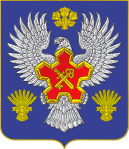 ВОЛГОГРАДСКАЯ ОБЛАСТЬ П О С Т А Н О В Л Е Н И ЕАДМИНИСТРАЦИИ ГОРОДИЩЕНСКОГО МУНИЦИПАЛЬНОГО РАЙОНАот 22 августа 2019 г. № 728-пОб утверждении плана мероприятий («дорожную карту») по содействию развитию конкуренции в Городищенском муниципальном районе на 2019-2022 годы	В целях внедрения на территории Городищенского муниципального района Стандарта развития конкуренции в субъектах Российской Федерации, утвержденного распоряжением Правительства Российской Федерации от 5 сентября 2015 г. № 1738-р, в целях создания благоприятной конкурентной среды, снижения административных барьеров, препятствующих развитию  предпринимательской деятельности,                 п о с т а н о в л я ю:	1. Утвердить прилагаемый план мероприятий («дорожную карту») по содействию развитию конкуренции в Городищенском муниципальном районе на 2019-2022 годы.	2. Постановление администрации Городищенского муниципального района от 22 декабря 2017г. № 1395-п «Об утверждении плана мероприятий («дорожную карту») по содействию развитию конкуренции в Городищенском муниципальном районе  на 2018-2020 годы» признать утратившим силу.3. Постановление подлежит опубликованию в общественно-политической газете Городищенского муниципального района «Междуречье» и на официальном сайте администрации Городищенского муниципального района.4. Контроль за исполнением постановления оставляю за собой.Глава Городищенскогомуниципального района      				                          Э.М. Кривов    ПРИЛОЖЕНИЕ                                           к  постановлению администрации Городищенского муниципального районаПЛАН МЕРОПРИЯТИЙ («дорожная карта») по содействию развитию конкуренции в Городищенском муниципальном районе на 2019-2022 годыОтдел экономики№ п/пНаименование направления, мероприятияСрок реализацииОтветственный исполнительЦелевой показатель эффективности реализации мероприятияЗначение целевого показателяОжидаемый результат1234567I. Системные мероприятия по развитию конкурентной среды в Городищенском муниципальном районеI. Системные мероприятия по развитию конкурентной среды в Городищенском муниципальном районеI. Системные мероприятия по развитию конкурентной среды в Городищенском муниципальном районеI. Системные мероприятия по развитию конкурентной среды в Городищенском муниципальном районеI. Системные мероприятия по развитию конкурентной среды в Городищенском муниципальном районеI. Системные мероприятия по развитию конкурентной среды в Городищенском муниципальном районеI. Системные мероприятия по развитию конкурентной среды в Городищенском муниципальном районе1Оптимизация процедур муниципальных закупок, а также закупок товаров, работ и услуг (далее-закупки) хозяйствующими субъектами, доля участия Городищенского муниципального района в которых составляет 50 и более процентов1.1Применение конкурентных процедур при осуществлении закупок для обеспечения муниципальных нужд Городищенского муниципального района2019-2022 годыОтдел муниципального заказаДоля конкурентных процедур в общем объеме закупок для обеспечения муниципальных нужд Городищенского муниципального районане менее 30 процентовРазвитие конкуренции при осуществлении закупок для обеспечения государственных нужд Городищенского муниципального района1.2Проведение обучающих семинаров, совещаний для муниципальных заказчиков Городищенского муниципального района2019-2022 годыОтдел муниципального заказаКоличество проведенных обучающих семинаров, совещанийне менее чем 5 единицПовышение профессионального уровня муниципальных заказчиков Городищенского муниципального района2Устранение избыточного муниципального регулирования и снижение административных барьеров2.1Совершенствование нормативных правовых актов Городищенского муниципального района, регламентирующих порядок проведения оценки регулирующего воздействия проектов нормативных правовых актов Городищенского муниципального района2019-2022 годыЮридический отделВнесение изменений в нормативные правовые акты Городищенского муниципального района, регулирующие порядок проведения оценки регулирующего воздействия проектов нормативных правовых актов Городищенского муниципального района2.2Обеспечение проведения оценки регулирующего воздействия проектов нормативных правовых актов Городищенского муниципального района2019-2022 годыЮридический отделПроведение процедуры оценки регулирующего воздействия проектов нормативных правовых актов Городищенского муниципального района3Популяризация предпринимательской деятельности3.1Обеспечение открытости и доступности информации по вопросам предпринимательской деятельности и о ходе внедрения стандарта развития конкуренции на территории района2019-2022 годыОтдел экономикиПовышение уровня информированности субъектов предпринимательской деятельности 3.2Информирование субъектов малого и среднего предпринимательства о видах субсидирования и поддержки, о начале приема документов через СМИ и официальный сайт2019-2022 годыОтдел экономикиПовышение уровня информированности субъектов предпринимательской деятельности3.3Проведение ярмарок, семинаров, круглых столов,  праздничных мероприятий для субъектов бизнеса2019-2022 годыОтдел экономики, отдел по сельскому хозяйству и экологииПовышение уровня информированности субъектов предпринимательской деятельности о предоставленных возможностях и условиях оказания государственной поддержки 4.Рассмотрение вопросов развития конкуренции координационным советом по развитию малого и среднего предпринимательства и развитию конкуренции Городищенского муниципального района4.1Рассмотрение вопросов, связанных с:         Выполнением плана мероприятий («дорожной карты») по содействию развитию конкуренции в Городищенском муниципальном районе на 2019-2022 годы;Результатами мониторинга состояния и развития конкурентной среды на рынках товаров и услуг2019-2022 годыОтдел экономикиСовершенствование нормативной правовой базы по вопросу содействия развитию конкуренции в Городищенском муниципальном районе5Мониторинг состояния конкурентной среды на товарных рынках Городищенского муниципального района на основе имеющихся опросов, статистической информацииежегодно Отдел экономикиФормирование данных для ежегодного доклада о «Состоянии и развитии конкурентной среды на товарных рынках Городищенского муниципального района» 6Подготовка ежегодного доклада о «Состоянии и развитии конкурентной среды на товарных рынках Городищенского муниципального района»ежегодно Отдел экономикиПредставление ежегодного доклада о «Состоянии и развитии конкурентной среды на товарных рынках Городищенского муниципального района» 7Содействие развитию негосударственных социально ориентированных некоммерческих организаций (СО НКО)7.1Использование потенциала СО НКО в решении задач социально-экономического и культурного развития района посредством конкурсного финансирования социально значимых проектов2019-2022 годыОтдел по культуре, социальной и молодежной политике, спортуКоличество СО НКО, реализующих социально значимые проекты, получивших поддержку1 единица в 2020 годуРешение задач социально-экономического развития района8Развитие конкурентоспособности товаров, работ, услуг субъектов малого и среднего предпринимательства8.1Создание условий для развития ярмарочной торговли 2019-2022годыОтдел экономикиКоличество мест в перечне мест организации ярмарок на территории Городищенского муниципального района2018 год – 12 мест2019год-13мест2020 год-14мест2021 год- 14 мест2022 год -15 местРасширение рынка сбыта товаров, работ, услуг субъектов МСП9Содействие органам исполнительной власти Волгоградской области по достижению значений ключевых показателей развития конкуренции в Волгоградской области, утвержденных постановлением Губернатора Волгоградской области от 19 ноября 2018 года № 779 «Об утверждении ключевых показателей развития конкуренции в Волгоградской области»до 01.01.2023 годаСтруктурные подразделения администрацииКлючевые показатели утверждены постановлением Губернатора Волгоградской области от 19 ноября 2018 года № 779Значения целевых показателей утверждены постановлением Губернатора Волгоградской области от 19 ноября 2018 года № 779 Достижение ключевых показателейII. Мероприятия, направленные на содействие развитию товарных рынков II. Мероприятия, направленные на содействие развитию товарных рынков II. Мероприятия, направленные на содействие развитию товарных рынков II. Мероприятия, направленные на содействие развитию товарных рынков II. Мероприятия, направленные на содействие развитию товарных рынков II. Мероприятия, направленные на содействие развитию товарных рынков II. Мероприятия, направленные на содействие развитию товарных рынков 1. Рынок услуг розничной торговли лекарственными препаратами, медицинскими изделиями и сопутствующими товарами1. Рынок услуг розничной торговли лекарственными препаратами, медицинскими изделиями и сопутствующими товарами1. Рынок услуг розничной торговли лекарственными препаратами, медицинскими изделиями и сопутствующими товарами1. Рынок услуг розничной торговли лекарственными препаратами, медицинскими изделиями и сопутствующими товарами1. Рынок услуг розничной торговли лекарственными препаратами, медицинскими изделиями и сопутствующими товарами1. Рынок услуг розничной торговли лекарственными препаратами, медицинскими изделиями и сопутствующими товарами1. Рынок услуг розничной торговли лекарственными препаратами, медицинскими изделиями и сопутствующими товарами1.1.Сокращение присутствия государства на рынке розничной торговли лекарственными препаратами, изделиями медицинского назначения и сопутствующими товарами2019–2022 годыОтдел экономики Доля организаций частной формы собственности в сфере услуг розничной торговли лекарственными препаратами, медицинскими изделиями и сопутствующими товарами, процентов2018 г. - 84,02019 г. - 84,22020 г. - 84,32021 г. - 84,42022 г. - 84,5Развитие конкуренции на рынке розничной торговли лекарственными препаратами, изделиями медицинского назначения и сопутствующими товарами2. Рынок оказания услуг по перевозке пассажиров автомобильным транспортом по межмуниципальным маршрутам регулярных перевозок2. Рынок оказания услуг по перевозке пассажиров автомобильным транспортом по межмуниципальным маршрутам регулярных перевозок2. Рынок оказания услуг по перевозке пассажиров автомобильным транспортом по межмуниципальным маршрутам регулярных перевозок2. Рынок оказания услуг по перевозке пассажиров автомобильным транспортом по межмуниципальным маршрутам регулярных перевозок2. Рынок оказания услуг по перевозке пассажиров автомобильным транспортом по межмуниципальным маршрутам регулярных перевозок2. Рынок оказания услуг по перевозке пассажиров автомобильным транспортом по межмуниципальным маршрутам регулярных перевозок2. Рынок оказания услуг по перевозке пассажиров автомобильным транспортом по межмуниципальным маршрутам регулярных перевозок2.1Содействие развитию негосударственного сектора в сфере оказания  услуг по перевозке пассажиров автомобильным транспортом по межмуниципальным маршрутам регулярных перевозок2019–2022 годыОтдел по строительству и ЖКХДоля услуг (работ) по перевозке пассажиров автомобильным транспортом по межмуниципальным маршрутам регулярных перевозок, оказанных (выполненных) организациями частной формы собственности, процентов2018 г. – 1002019 г. - 1002020 г. - 1002021 г. - 1002022 г. -100увеличение доли присутствия негосударственного сектора в сфере оказания  услуг по перевозке пассажиров автомобильным транспортом по межмуниципальным маршрутам регулярных перевозок3.Рынок оказания услуг по ремонту автотранспортных средств3.Рынок оказания услуг по ремонту автотранспортных средств3.Рынок оказания услуг по ремонту автотранспортных средств3.Рынок оказания услуг по ремонту автотранспортных средств3.Рынок оказания услуг по ремонту автотранспортных средств3.Рынок оказания услуг по ремонту автотранспортных средств3.Рынок оказания услуг по ремонту автотранспортных средств3.1Содействие развитию негосударственного сектора на рынке оказания услуг по ремонту автотранспортных средств2019 - 2022 годыОтдел экономикиДоля присутствия на рынке ремонта автотранспортных средств экономики частного бизнеса, процентов2018 г. – 1002019 г. - 1002020 г. - 1002021 г. - 1002022 г. -100Поддержание доли негосударственного сектора на рынке оказания услуг по ремонту автотранспортных средств3.2Формирование и актуализация   реестра участников, осуществляющих деятельность на рынке оказания услуг по ремонту автотранспортных средств2019 - 2022 годыОтдел экономикиПроведение мониторинга с целью актуализации реестра участников, осуществляющих деятельность на рынкеоказания услуг по ремонту автотранспортных средствежегодноПоддержание развития конкурентоспособности предприятий, занятых на рынке оказания услуг по ремонту автотранспортных средств4. Рынок услуг связи по предоставлению широкополосного доступа к сети Интернет4. Рынок услуг связи по предоставлению широкополосного доступа к сети Интернет4. Рынок услуг связи по предоставлению широкополосного доступа к сети Интернет4. Рынок услуг связи по предоставлению широкополосного доступа к сети Интернет4. Рынок услуг связи по предоставлению широкополосного доступа к сети Интернет4. Рынок услуг связи по предоставлению широкополосного доступа к сети Интернет4. Рынок услуг связи по предоставлению широкополосного доступа к сети Интернет4.1Содействие развитию негосударственного сектора в сфере услуг связи, в том числе услуг  по предоставлению широкополосного доступа к информационно-телекоммуникационной сети "Интернет"2019 – 2022 годыОбщий отделдоля организаций частной формы собственности в сфере оказания услуг по предоставлению широкополосного доступа к информационно-телекоммуникационной  сети "Интернет", процентов2018 г. - 1002019 г. - 1002020 г. - 1002021 г. - 1002022 г. - 100поддержание  доли негосударственного сектора в сфере услуг связи, в том числе услуг  по предоставлению широкополосного доступа к информационно-телекоммуникационной сети "Интернет"5. Рынок жилищного строительства5. Рынок жилищного строительства5. Рынок жилищного строительства5. Рынок жилищного строительства5. Рынок жилищного строительства5. Рынок жилищного строительства5. Рынок жилищного строительства5.1Содействие развитию негосударственного сектора в сфере жилищного строительства 2019 – 2022 годыОтдел по архитектуре и градостроительстваДоля организаций частной формы собственности в сфере жилищного строительства процентов2018 г. - 1002019 г. - 1002020 г. - 1002021 г. - 1002022 г. - 100Увеличение доли присутствия негосударственного сектора в сфере жилищного строительства5.2Обеспечение доступным и комфортным жильем граждан Городищенского муниципального района за счет всех источников финансирования муниципального район2019-2022 годыОтдел по архитектуре и градостроительстваПлощадь вводимого жилья, тыс. кв.мКоличество выданных разрешений на жилищное строительство, штук2018 год –9,52019 год –23,1 2020год-24,72021год –25,72022год -27,32018 год –6702019 год –7402020год -7802021год -8002022год -820Увеличение объема вводимого жилья5.3Улучшение жилищных условий молодых семей 2019-2022 годыОтдел по культуре, социальной и молодежной политике, спортуКоличество молодых семей, улучшивших жилищные условия2018 год – 5 ед.2019 год –6 ед.2020 год –5 ед.2021 год-7 ед.2022 год-7 ед.Улучшение жилищных условий6. Рынок товарной аквакультуры 6. Рынок товарной аквакультуры 6. Рынок товарной аквакультуры 6. Рынок товарной аквакультуры 6. Рынок товарной аквакультуры 6. Рынок товарной аквакультуры 6. Рынок товарной аквакультуры 6.1Содействие развитию негосударственного сектора на рынке товарной аквакультуры2019-2022годыОтдел по сельскому хозяйству и экологииДоля организаций частной формы собственности на рынке товарной аквакультуры, процентов2018 г. - 1002019 г. - 1002020 г. - 1002021 г. - 1002022 г. - 100Поддержание доли негосударственного сектора на рынке товарной аквакультуры6.2Мониторинг хозяйствующих субъектов, осуществляющих деятельность на рынке товарной аквакультуры2019-2022годыОтдел по сельскому хозяйству и экологииПроведение мониторинга текущей ситуации на рынке  товарной аквакультуры, ежегодноПоддержание развития конкуренции на рынке товарной аквакультуры7. Рынок нефтепродуктов7. Рынок нефтепродуктов7. Рынок нефтепродуктов7. Рынок нефтепродуктов7. Рынок нефтепродуктов7. Рынок нефтепродуктов7. Рынок нефтепродуктов7.1Содействие развитию негосударственного сектора на рынке нефтепродуктов2019-2022годыОтдел экономикиДоля присутствия на рынке розничной продажи нефтепродуктов экономики частного бизнеса2018 г. - 1002019 г. - 1002020 г. - 1002021 г. - 1002022 г. - 100Поддержание доли негосударственного сектора на рынке нефтепродуктов7.2Формирование и актуализация реестра участников, осуществляющих деятельность в сфере розничной продажи нефтепродуктов на территории региона 2019 - 2022 годыОтдел экономикиПроведение мониторинга с целью актуализации реестра участников, осуществляющих деятельность в сфере розничной продажи нефтепродуктов ежегодноСодействие развитию конкуренции на рынке нефтепродуктов